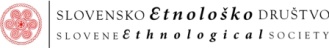 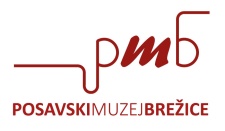 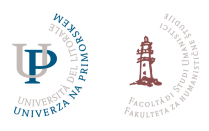 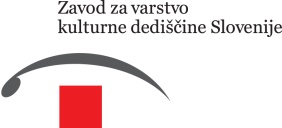 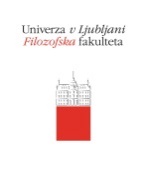 ETNOLOŠKO KONSERVATORSTVO V 21. STOLETJUO  etnologiji in kulturni antropologiji v konservatorstvu ter o drugih pogledih na njuno vlogo pri varstvu in ohranjanju kulturne dediščine v 21. stoletju – izkušnje, vloga, pomeni in izzivi13. in 14. maj 2022, Posavski muzej Brežice, Cesta prvih borcev 1, Brežice V Sloveniji smo leta 2008 sprejeli nov, po ocenah pripravljavcev, enega od najsodobnejših zakonov o varstvu kulturne dediščine v Evropi.  V istem letu je Vlada Republike Slovenije sprejela tudi Sklep o ustanovitvi Javnega Zavoda za varstvo kulturne dediščine Slovenije, s katerim je temeljito spremenila do tedanji način dela in organiziranost varstvene službe. Ta je  takrat temeljila še na regionalnem principu, saj centralizacija službe, ki se je začela leta 1999 z ločitvijo do tedaj enotne službe za varstvo naravne in kulturne dediščine na službo za varstvo kulturne dediščine in na službo za varstvo narave, še ni bila v celoti izvedena. Med reorganizacijo službe je bila priložnost, da bi konservatorska stroka na novo definirala vlogo in pomen matičnih ved v varstveni službi. Na podlagi novih znanj, ki so jih prispevale posamezne znanstvene vede, se je družbeni pomen dediščine v zadnjih dvajsetih letih precej spremenil.  Ali so njihova nova spoznanja na področju varovanja in preučevanja dediščine implementirana v konservatorsko prakso? Koliko se v konservatorstvu zavedamo potrebe po  celostnemu pristopu k poznavanju in preučevanju dediščine? Ali je interdisciplinarnost, ki je pogoj za celostno obravnavo dediščine, dovolj prisotna v konservatorstvu? Če ja, zakaj potem v konservatorski praksi še vedno velja tradicionalna delitev dediščine po posameznih matičnih »vrtičkih«? Tako npr. etnologi obravnavajo t.i. kmečko stavbarstvo, arheologi arheološka najdišča, umetnostni zgodovinarji pa cerkve in gradove… Kaj etnologija s svojo metodologijo  in raziskovalnimi pogledi prinaša k razvoju konservatorske stroke? Kje smo v Sloveniji s celovito in celostno obravnavo dediščine, ki poleg interdisciplinarnosti zahteva tudi medinstitucionalno sodelovanje (povezovanje premične, snovne in nesnovne dediščine). Kje so ključne stične (povezovalne) točke varstvenih institucij pri varovanju in ohranjanju kulturne dediščine?  Torej, kje smo in kam gremo s  konservatorstvom v Sloveniji na sploh, je generalno vprašanje, ki ga zastavljamo s posvetom? Občutek je, da nimamo povsem jasne vizije razvoja konservatorstva. Posledično izgubljamo tudi celovit pogled na vlogo in pomen posameznih matičnih ved pri tem. Kako je s tem po svetu? Kakšni so aktualni pogledi na problematiko varovanja in ohranjanje dediščine v mednarodnem okolju? Sodobni teoretski pogledi, razviti v dediščinskih študijah,  kritično preverjajo številna izhodišča v zvezi z dediščino, in sicer z vidika t.i. avtoriziranega diskurza (authorised heritage discourse) na eni strani in t.i. subalternega, podrejenega diskurza (subaltern heritage discourse) (Smith 2006) oziroma vključujočega (inclusive) diskurza na drugi strani (Kisić 2016). Pri avtoriziranem in podrejenem diskurzu je pomembno še, da ne označujeta le razlike med eksperti in laiki, ampak tudi med esencialistično in tvornostno (teorija prakse) perspektivo in tudi sporno razločevanje med snovno/materialno in nesnovno dediščino. Navedeni diskurzi so predvsem izraz razmerij moči med različnimi akterji, ki so vpleteni v proces dediščinjenja. Ali in koliko sploh smo uspeli implementirati omenjene poglede v vsakdanjo konservatorsko prakso? Koliko pripustiti v institucionalno varstvo dediščine tudi podrejeni in vključujoči diskurz, je pomembno vprašanje, ki se v vsakdanji konservatorski praksi kaže v tem, kaj kdo prepoznava za dediščino oz. kaj naj se varuje in pri vprašanju avtentičnosti. Pri obeh vprašanjih pogledi institucionalnega varstva pogosto prihajajo v navzkriž s pogledi lokalnih skupnosti, lastnikov in uporabnikov dediščine oziroma nosilci dediščinskega izročila in s pogledi izvajalcev njene obnove. Kje pri izpostavljenih vprašanjih je mesto in vloga etnologije ter kulturne antropologije? Na katere konservatorske izzive lahko odgovarja oz. želi odgovarjati v 21. stoletju? Organizacija:Slovensko etnološko društvo Posavski muzej Brežice Oddelek za etnologijo in kulturno antropologijo Filozofska fakulteta Univerza v Ljubljani Fakulteta za humanistične študije Univerza na Primorskem Zavod za varstvo kulturne dediščine SlovenijeProgramsko-organizacijski odbor za pripravo posveta:- Marinka Dražumerič   - Božena Hostnik  - Miha Kozorog - Alenka Černelič Krošelj- Neža Čebron Lipovec - Tita Porenta- Dušan Štepec PROGRAM, petek, 13. maj 2022:8.00 – 8.30		registracija8.30 – 9.00		pozdravni nagovoriUvodna predavanjaModeratorka: 		Neža Čebron Lipovec9.00 – 9.45		dr. Ullrich Kockel (Heriot Watt univerza, Škotska, Anglija)9.45 – 10.15 		dr. Sanja Lončar (Univerza v Zagrebu, Filozofska fakulteta)10.15 – 10.45	dr. Vito Hazler (profesor v pokoju, Univerza v Ljubljani, Filozofska fakulteta)10.45 – 11.00		mag. Ksenija Kovačec Naglič (INDOK, Ministrstvo za kulturo)Diskusija		11.00 – 11.30Odmor			11.30 – 11.45I. tematski sklop: »Ustvarjanje dediščine«Moderator: 		Dušan Štepec11.45 – 12.00	dr. Neža Čebron Lipovec (Univerza na Primorskem, Fakulteta za humanistične študije)Potencial etnologije in kulturne antropologije v konservatorski stroki - mednarodni trendi12.15 – 12.30	dr. Jasna Bajec Fakin (ZRC SAZU, Inštitut za kulturne in spominske študije)(Ne)razumevanje vloge civilne družbe pri celostnem upravljanju dediščine: med teorijo in realnostjo na primeru Zadružnega doma v Komnu (Kras). 12.30 - 12.45		Aleksandra Renčelj Škedelj (ZVKDS, OE Ljubljana)			Etnolog in njegovo mesto12.45 – 13.00	dr. Aleksandra Berberih-Slana (Muzej narodne osvoboditve Maribor, Skupnost muzejev Slovenije) Zakonodaja s področja varstva kulturne dediščine: muzeji in konservatorstvoDiskusija 		13.00 – 13.30Kosilo			13.30 – 15.00II. tematski sklop: »Snovna in nesnovna dediščina«Moderatorka: 		Alenka Černelič Krošelj15.00 – 15.15		mag. Dušan Štepec (ZVKDS, OE Novo mesto)Prihodnost mojstrskih znanj pri obnovi kulturne dediščine - avtentičnost, problematika in stanje 15.15 – 15.30		dr. Jerneja Ferlež (Univerzitetna knjižnica Maribor)Ohranjanje urbanega okolja s pripovedmi o njem, primer Maribor15.30 – 15.45		Mateja Kavčič (ZVKDS, Restavratorski center)Usposobljeni izvajalci v obnovi dediščine - interes stroke ali vrtiček posameznikov?15.45 – 16.00	Eda Belingar (ZVKDS, OE Nova Gorica) in Darja Kranjc (Park Škocjanske jame)Zakaj varstvo nepremične kulturne dediščine brez varstva nesnovne kulturne dediščine ni mogoče: Primer suhozidne gradnje Diskusija		16.00 – 16.30Odmor			16.30 – 16.45III. Tematski sklop: »Krajine med naravo in kulturo«Moderator:		Miha Kozorog16.45 – 17.00		dr. Tanja Hohnec (ZVKDS, Služba za razvoj in informatiko)			Dediščina med grožnjo in izzivom podnebnih sprememb17.00 – 17.15	dr. Nadja Penko Seidl (Biotehniška fakulteta, Oddelek za krajinsko arhitekturo)	Krajina – mesto srečavanj in/ali razhajanj strok? 17.15 – 17.30		Saša Roškar (ZVKDS, OE Kranj)Triglavski narodni park in varstvo kulturne dediščine : med predpisi, politikami in konservatorskimi praksami 17.30 – 17.45	Andrejka Ščukovt (ZVKDS, OE Nova Gorica)Vrednotenje naselbinskega spomenika - podlaga za izdelavo Konservatorskega načrta za naselje Goče.Diskusija		17.45 – 18.15Odmor			18.15 – 18.30Zaključki		18.30 – 19.00 (moderatorja Neža Čebron Lipovec in Dušan Štepec)PROGRAM, sobota, 14. maj 2022, strokovna ekskurzija Brežice in Posavje:9.00 – 10.o0	            Predstavitev skupnih projektov (poziv je še odprt do 29. 4. 2022),                                        kratek ogled Posavskega muzeja Brežice10.00—11.00               »Sprehod« po Brežicah s predstavitvijo prenov in projektov11.30—12.15                 Ogled Banove domačije in nove Sadjarske zbirke v Artičah, uspešnega 		             sodelovanja KS Artiče, Občine Brežice, ZVKDS OE Novo mesto in                                         Posavskega muzeja Brežice13.15—13.45                 Ogled Brivsko-frizerskega salona Kreutz Sevnica, »sveža« prenova in                                        dobro sodelovanje Občine Sevnica, ZVKDS OE Celje, Posavskega                                         muzeja Brežice in Gnom d. o. o. 14.00—15.30               Kosilo, Hotel Ajdovec, Sevnica16.30                             Zaključek v Brežicah